WORKSHEET 6.3(Unit 6/ Lesson 3)Exercise 1• Complete the blanks with the correct word from the box.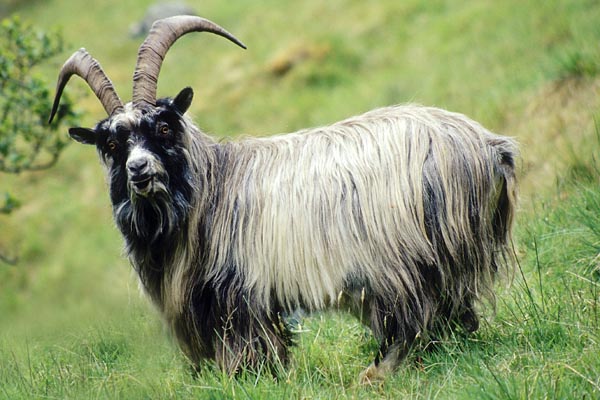 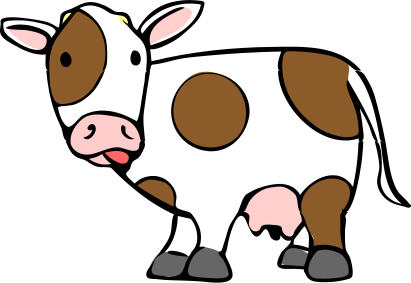 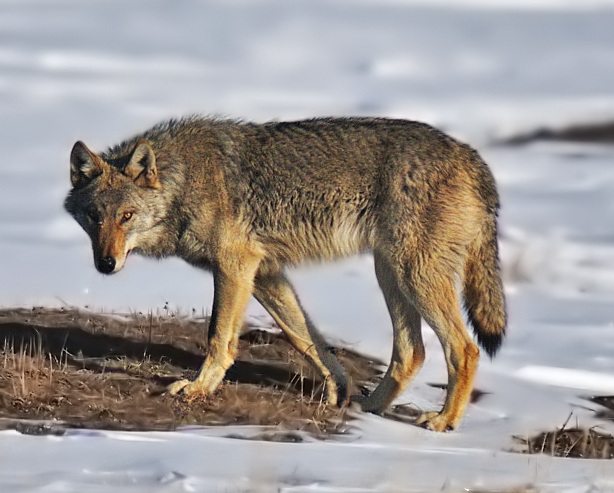 _____________        2. ______________       3. ______________ 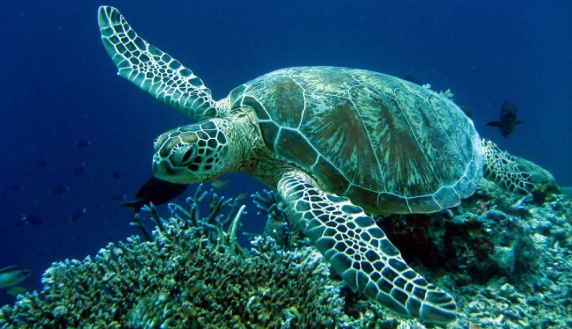 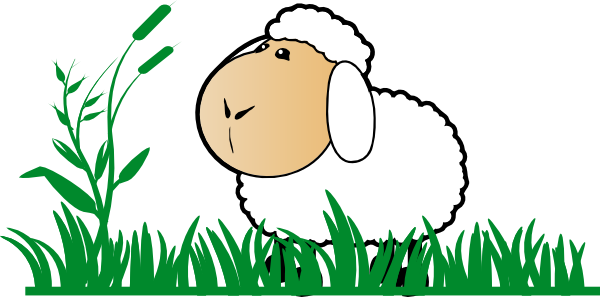 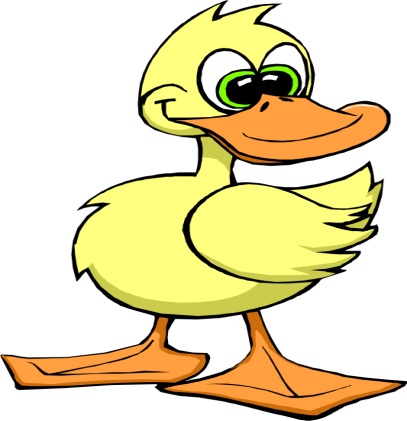 . ____________         5 . ______________     6. _______________Exercise 2●Write the words next to the pictures.1.  ______________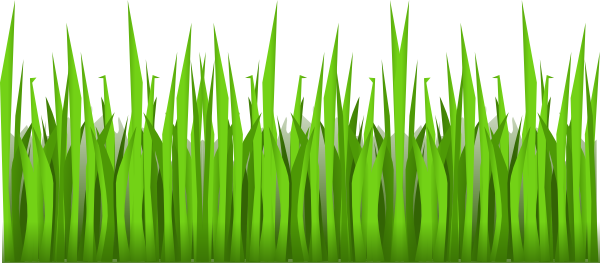 2.  ______________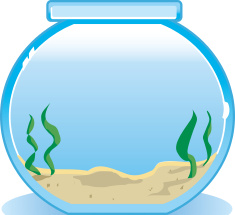 3.  ______________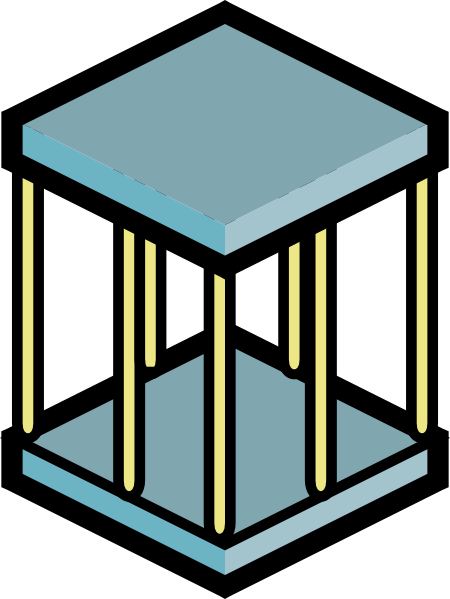 4.  ______________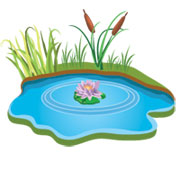 5.  ______________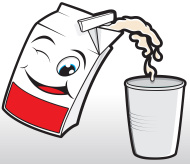 Exercise 3● Match the two columns.A bird lives                            a) milkA goldfish swims                    b) in a cage A sheep eats                         c) on treesA cow makes                         d) in a pondA duck swims                        e) grassAn iguana climbs                    f) in a bowlExercise 4● Write a paragraph under each table using the information from the boxes. The dolphin lives in ________________________. It eats _________________________ and it weighs _____________________________________________________kilos.The brown bear ___________________________________________________________________________________________________________________________________________________________________________________.Exercise 5• Complete the blanks with the correct word from the box. Use the pictures to help you.______________  (1) are ______________ (2) who kill 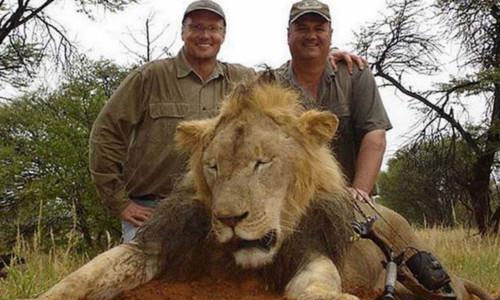 endangered animals to take their ____________ (3), 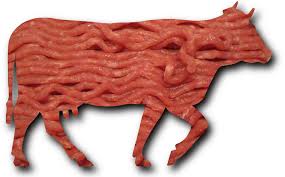 _________ (4) and _________ (5). 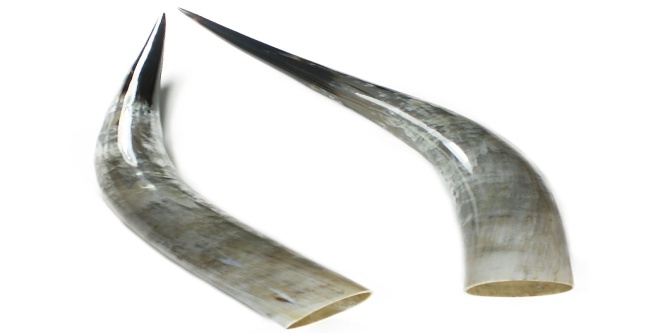 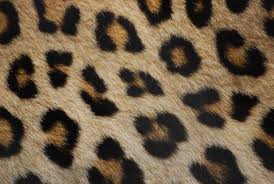 Exercise 6● Use the pictures to say why some animals are in danger.Some animals like the ____________ (1) or the 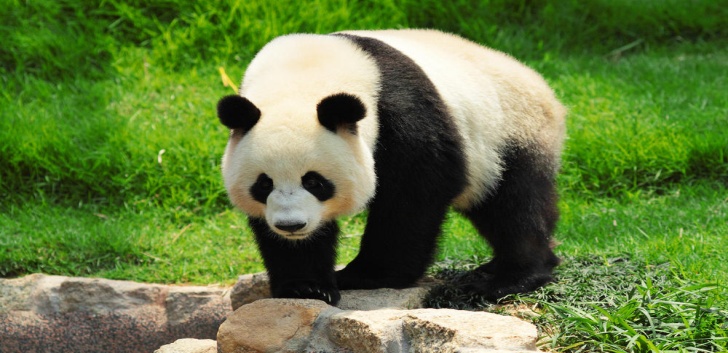 _______________  (2) are in great danger. This is true because people want to take their ____________ (3) or use ____________  (4) to catch them. 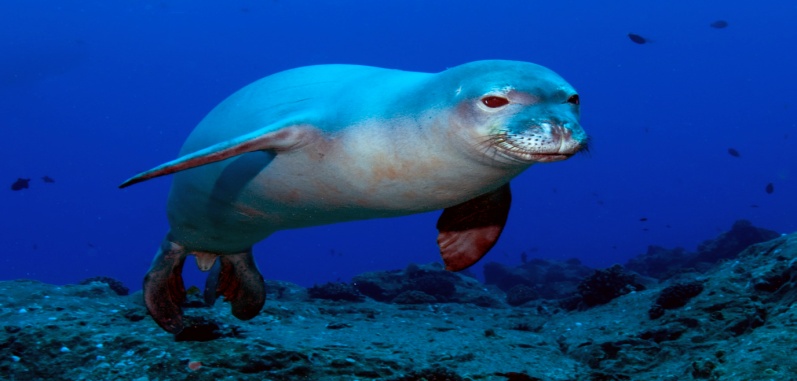 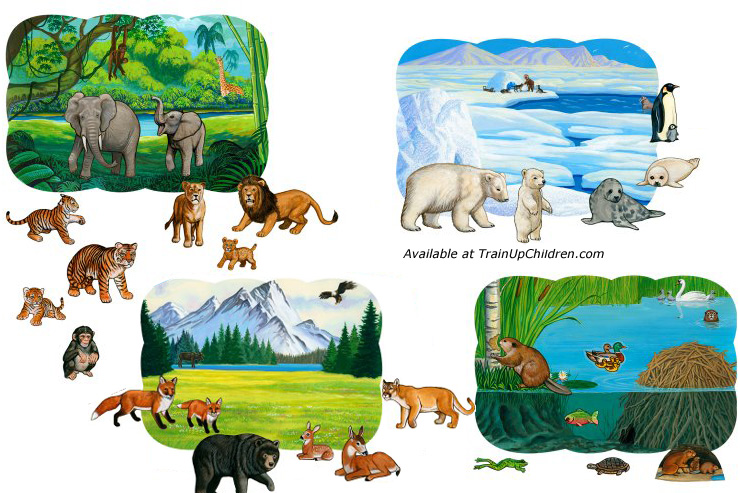 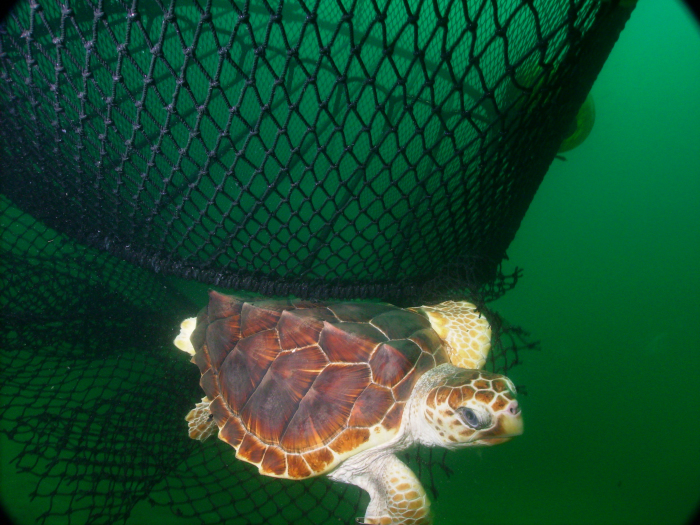 _______________  (5) also eat caretta caretta turtles.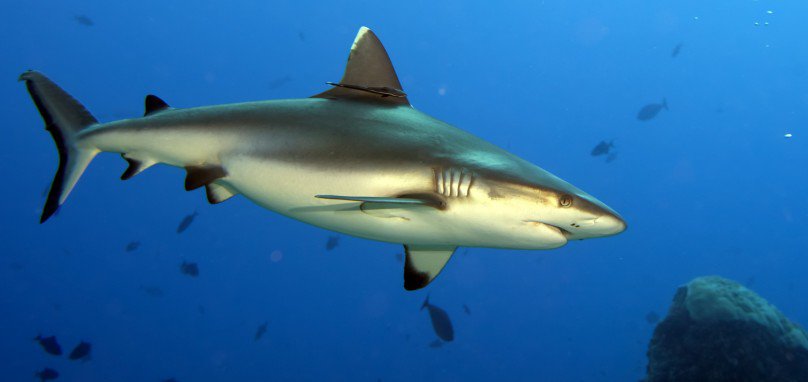 Exercise 7● Choose an endangered animal and write about it. Use all the exercises above to help you. Say:- its name - the place it lives- what it eats- how many kilos it weighs- why it is in danger_______________________________________________________________________________________________________________________________________________________________________________________________________________________________________________________________________________________________________________________________________________________________________.KEYExercise 1Wild goat      2. Cow      3. Wolf      4. Caretta caretta turtle5. Sheep      6. DuckExercise 2Grass        2. Bowl       3. Cage      4. Pond       5. Milk Exercise 3B      2. F       3. E        4. A        5. D        6. C Exercise 4(paragraph 1)The dolphin lives in the Mediterranean Sea. It eats small fish and it weighs one hundred ten kilos.(paragraph 2)The brown bear lives in the mountains of Pindos and Rodopi. It eats wild goats, grass, roots and fish. It weighs two hundred fifty kilos.Exercise 5Poachers     2. Hunters      3. Meat      4. Horns      5. Fur      Exercise 6Giant pandas      2. Monachus monachus turtles      3. Habitat       4. Fishing nets      5. SharksExercise 7(suggested answer)The brown bear is an endangered animal. It lives in the mountains of Pindos and Rodopi. It eats wild goats, grass, roots and fish. It weighs two hundred fifty kilos and it is in danger because people want to take its fur and its habitat.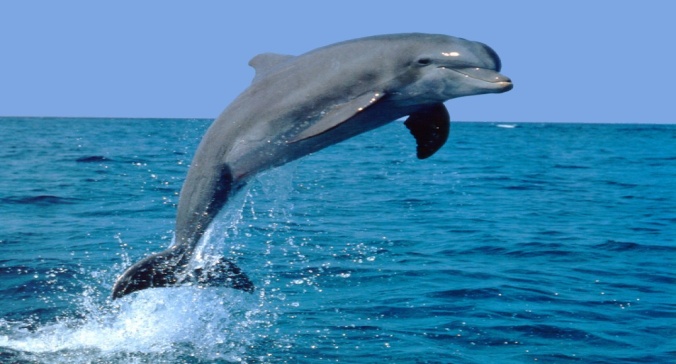 It livesIt eatsIt weighsDoplhin In the Mediterranean SeaSmall FishOne hundred ten kilos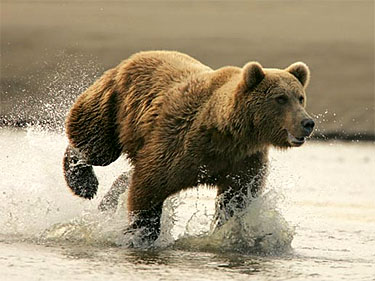 It livesIt eatsIt weighsBrown BearIn the mountains of Pindos and RodopiWild goats, grass, roots and fishTwo hundred fifty kilos